Investigating the properties of alpha, beta and gamma radiationView the demonstration and record the radioactivity measured by the scintillation counter in each of the following situations.Use the data you have recorded to identify the type of radiation produced by each source. Justify your choice.Give a reason why the radioactivity of the gamma source decreases slightly when the 1 mm thick piece of paper is placed over this source. …………………………………………………………………………………………………………………………………………………………………………………………………………………………………………………………………………………………………………………………Investigating radiationThe Education Officer will demonstrate how the radiation count changes with distance from a source. Record the data in the table below.Use the data to sketch a curve on the grid below to show how the radiation count changes with distance from a source.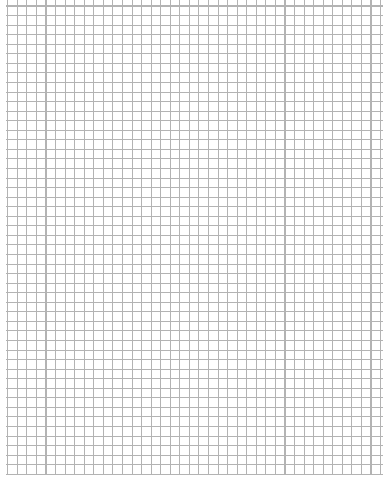 Detecting Radiation - Cloud ChamberA cloud chamber allows us to see the effect of different nuclear radiation. Radioactive particles move through the cold supersaturated alcohol vapour in the cloud chamber and strip electrons from surrounding atoms in the air. The alcohol vapour then condenses on the charged particles, leaving a trail of droplets along the path. These tracks disappear almost immediately.The Education Officer will give you information about the different types of nuclear radiation and the tracks that they leave.Name two particles whose tracks have been identified. Draw an example track for each of these particles Explain the type of track left by the particle in terms of the properties of the particle. The cloud chamber also shows muon tracks. Muons are leptons, a type of fundamental particle in the Standard Model of matter. Muons have a charge equal to that of an electron, but they are about 200 times heavier. They have a half-life of 2.2 microseconds (µs). They are produced in the upper atmosphere, about 15 km above the surface of Earth, and travel at 0.99C (that is, at 2.99 x108 ms-1).Using the equation    we can determine the time it should take them to reach the Earth’s surface travelling at this speed:This is approximately 20 times their average half-life! Hence, fewer than 10-6 should reach the Earth’s surface.However, we can usually detect some muons in our cloud chamber.Suggest a plausible explanation for their appearance on Earth. ……………………………………………………………………………………………………………………………………………………………………………………………………………………………………………………………………………………………………………………………………………………………………………………………………………………………………………………………………………………………………………………………………………………………………………………………………………………………………………………Radioactive Decay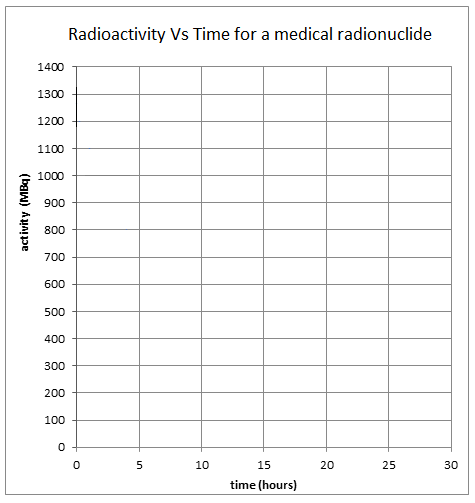 Using your graph determine the half-life of technetium-99m  ……………………………………………….Radioactive Decay LawThe following equation, known as the radioactive decay law, allows you to quantitatively predict the amount of a radioactive sample that still remains and has not yet decayed after a time t,  where Nt = number of radioactive nuclei present at time t, and N0 = the initial number of radioactive nuclei present (that is, at t = 0)Nt = N0e-λt                The number of radioactive nuclei present at time t (Nt) is proportional to the level of radioactivity of the source. Hence the radioactive decay law can also be represented byAt = A0e-λt              where   λ = ln(2)                    t1/2            where   At = the activity of the sample at time t, A0 = the initial activity of the sample that is the activity at t = 0, λ = decay constant, t1/2 = time for half the radioactive amount to decay, ln 2 (the natural log of 2) equals 0.693. For the radionuclide technetium-99m, use the table on the previous page to state the activity (At)  after the number of stated hours in the table below to calculate the half-life of the technetium-99m. Compare the values of the half-life determined for each of the number of hours. Comment on the accuracy of the values. …………………………………………………………………………………………………………………………………………………………………………………………………………………………………………………………………………………………………………………………How might a more accurate value be determined? ………………………………………………………………………………………………………………………………………………………………………………………………………………………………………………………………………………………………………………………….…………………………………………………………………………………………………………………………………………………………………………………………………………………………………………………………………………………………………………………………OPAL research reactorLabel the diagram and complete the table below: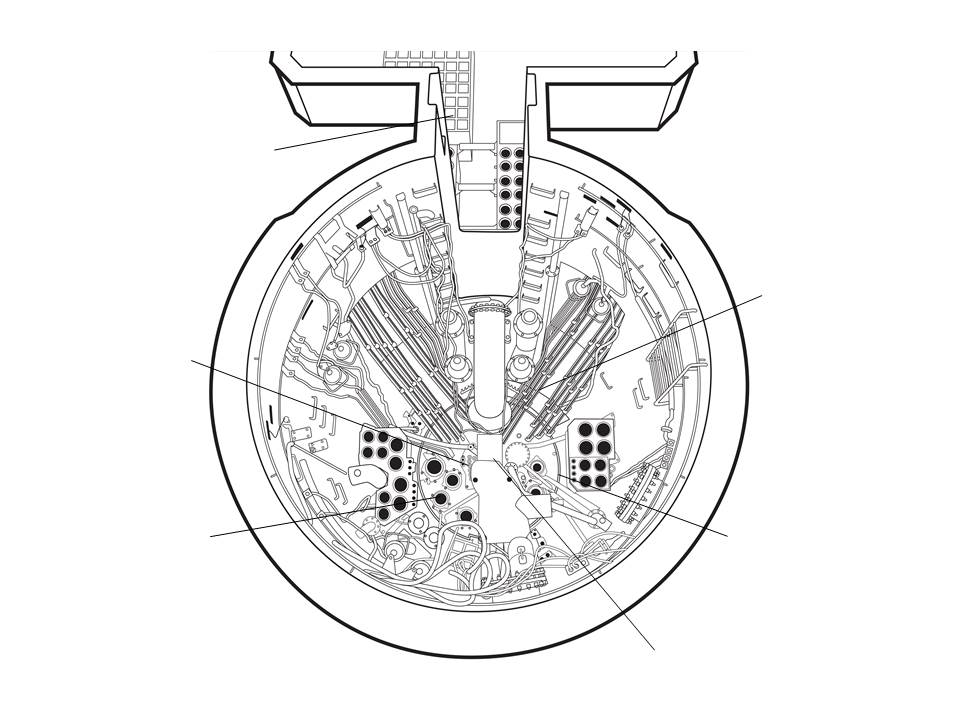 Modelling FissionDuring the presentation you will view an animation of the fission process. This animation can also be found at  a video -  OPAL research reactor animation - YouTube (from 0.45 – 1.21)View the animation to answer the questions below:What does this model show about fission?……………………………………………………………………………………………………………………………………………………………………………………………………………………………………………………………………………………………………………………………………………………………………………………………………………………………………………………………………………………….Identify any deficiencies in this model.……………………………………………………………………………………………………………………………………………………………………………………………………………………………………………………………………………………………………………………………………………………………………………………………………………………………………………………………………………………….Does it simulate a controlled or uncontrolled fission reaction? …………………………………………………………………………………………………………………………………………………………….Describe how fission reactions are controlled in fission reactors.……………………………………………………………………………………………………………………………………………………………………………………………………………………………………………………………………………………………………………………………………………………………………………………………………………………………………………………………………………………….How is the fission process started for the very first time in a reactor (or after it has been shut down for many months)?……………………………………………………………………………………………………………………………………………………………………………………………………………………………………………………………………………………………………………………………………………………………………………………………………………………………………………………………………………………….Account for the release of energy in the fission process.……………………………………………………………………………………………………………………………………………………………………………………………………………………………………………………………………………………………………………………………………………………………………………………………………………………………………………………………………………………….Centre for Accelerator Sciencea)  Choose from the following list to label the parts of the tandem accelerator      shown in the diagram below.positive high voltage terminal, steel pressure tank, pelletron charging chain, evacuated accelerator beam tube, stripping chamber, equipotential rings, magnet.Indicate the flow direction and charge of the ions on the diagram.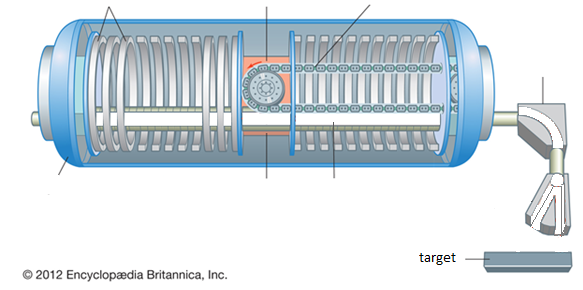 In the tandem accelerator, what is the purpose of each of the following:Describe one use of ANSTO linear particle accelerators.………………………………………………………………………………………………………………………………………………………………………………………………………………………………………………………………………………………………………………………………………………………………………………………………………………………………………………………………………………………………………………………………………………………………………………………………………………………………………………………………………………………………………………………………………………………………………………………………………………………………………………………………………………………………………………………………………………Nuclear Fission and FusionThe Education Officer will discuss the process of nuclear fission and nuclear fusion, and mass defect accounting for release of energy in each process, as well as a discussion of binding energy and its importance in terms of nuclear fission and nuclear fusion (mass defect/Einstein’s equation/binding energy)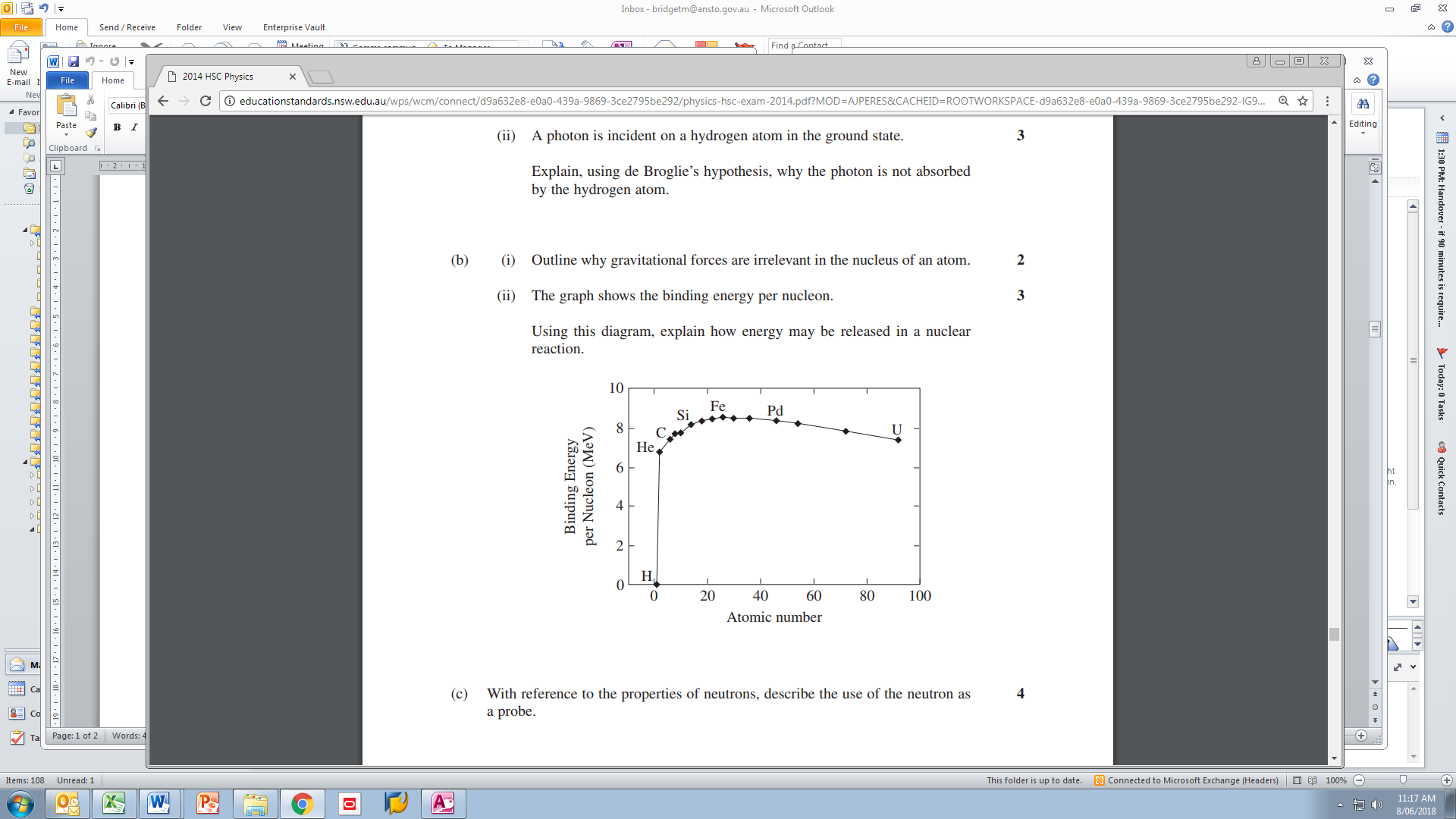 Source: 2014 HSC Physics Exam, New South Wales Education Authority.Explain what is meant by the terms mass defect and binding energy. Using the diagram above, explain the release of energy during nuclear fission and nuclear fusion. In your answer refer to mass defect and binding energy.……………………………………………………………………………………………………………………………………………………………………………………………………………………………………………………………………………………………………………………………………………………………………………………………………………………………………………………………………………………………………………………………………………………………………………………………………………………………………………………………………………………………………………………………………………………………………………………………………………………………………………………………………………………………………………………………………………………………………………………………………………………………………………………………………………………………………………………………………………………………………………………………………………………………………………………………………………………………………………………………………………………………………………………………………………………………………………………………………………………………………………………………………………………………………………………………………………………………………………………………………………………………………………………………………………………………………………………………………………………………………………………………………………………………………………………………………………………………….Further NotesUse the space below for any notes you wish to take down during the presentation and to record any question you may have. The Education Officer will allocate 10 minutes at the end of the presentation for questions.………………………………………………………………………………………………………………………………………………………………………………………………………………………………………………………………………………………………………………………………………………………………………………………………………………………………………………………………………………………………………………………………………………………………………………………………………………………………………………………………………………………………………………………………………………………………………………………………………………………………………………………………………………………………………………………………………………………………………………………………………………………………………………………………………………………………………………………………………………………………………………………………………………………………………………………………………………………………………………………………………………………………………………………………………………………………………………………………………………………………………………………………………………………………………………………………………………………………………………………………………………………………………………………………………………………………………………………………………………………………………………………………………………………………………………………………………………………………………………………………………………………………………………………………………………………………………………………………………………………………………………………………………………………………………………………………………………………………………………………………………………………………………………………………………………………………………………………………………………………………………………………………………………………………………………………………………………………………………………………………………………………………………………………………………………………………………………………………………………………………………………………………………………………………………………………………………………………………………………………………………………………………………………………………………………………………………………………………………………………………………………………………………………………………………………………………………………………………………………………………………………………………………………………………………………………………………………………………………………………………………………………………………………………………………………………………………………………………………………………………………………………………………………………………………………………………………………………………Post Presentation ActivitiesQuestion 1: Nuclear EquationsThe following table shows some information on the radioactive decay of several radioisotopes. Use the ANSTO periodic table of the elements (https://www.ansto.gov.au/education/resources/posters) to help you fill in the missing detailsQuestion 2: Half lifeThe following equation allows you to quantitatively predict the remaining radioactivity of a sample using its half-life:Nt = N0e-λtλ = ln(2)/t1/2where Nt = number of particles at time t, N0 = number of particles present at t = 0, λ = decay constant, t1/2 = time for half the radioactive amount to decay.The half-life of the isotope U-238 is 4.51 x 109 years. The age of the Earth is estimated to be about 4.6 x 109 years. Based on this, predict what proportion of this isotope of uranium would be found on Earth today compared to when the Earth first formed (Nt/N0).………………………………………………………………………………………………………………………………………………………………………………………………………………………………………………………………………………………………………………………………………………………………………………………………………………………………………………………………………………………………………………………………………………………………………………………………………………………………………………………………………………………………………………………………………………………………………………………………………………………………………………………………………………………………………………………………………………Carbon-14 is a naturally occurring isotope of carbon that is radioactive. All living things absorb carbon from the environment while they are alive, and then stop taking it in when they die. By analysing the carbon found in ancient remains derived from once living things, the ratio of C-14 to other isotopes of carbon (C-12 or C-13) in the sample can reveal the age of an artefact up to 50,000 years old. Carbon-14 has a half-life of about 5,730 years.An ancient wooden artefact from a human settlement contains about 12.5% of the C-14 that would be expected if it were alive in the environment today. Based on this result, calculate an approximate age for the ancient artefact.………………………………………………………………………………………………………………………………………………………………………………………………………………………………………………………………………………………………………………………………………………………………………………………………………………………………………………………………………………………………………………………………………………………………………………………………………………………………………………………………………………………………………………………………………………………………………………………………………………………………………………………………………………………………………………………………………………Question 3: Mass defect and energyNuclear fusion of hydrogen in the core of the Sun can be summarised by the following equation:    4βThe information below shows the mass of the various components in the equation. The masses are given in atomic mass units (u), where 1.0 u = 1.6605 x 10-27 kgRest mass of proton (hydrogen nucleus) = 1.007267 uRest mass of helium nucleus = 4.001506 uRest mass of positron = 0.0005486 uRest mass of neutrino = ~ 0.0000 uDetermine the mass of the reactants and the mass of the products, and then use them to calculate the amount of mass lost (mass defect) in this solar reaction.………………………………………………………………………………………………………………………………………………………………………………………………………………………………………………………………………………………………………………………………………………………………………………………………………………………………………………………………………Using Einstein’s equation E=mc2, calculate the energy in joules released fromthis fusion reaction. (Note: The mass must be in kg before you use the equation.)………………………………………………………………………………………………………………………………………………………………………………………………………………………………………………………………………………………………………………………………………………………………………………………………………………………………………………………………………The natural radioisotope, radium-226, undergoes a radioactive decay where it emits an alpha particle to become radon-222. The mass of the radium-226 nucleus is 226.0254 u and the α-particle has a mass of 4.001506 u. If the α-particle is ejected with a kinetic energy of 7.665 x 10-13 J, and you assume it receives all the energy produced by the decay, explain how the mass of the radon-222 nucleus could be determined and calculate a result in atomic mass units. Be sure to use masses in kg.(Note: In the actual decay of a Ra-226 nucleus, the alpha particle does not really receive all the energy involved, because a gamma ray is also released).………………………………………………………………………………………………………………………………………………………………………………………………………………………………………………………………………………………………………………………………………………………………………………………………………………………………………………………………………………………………………………………………………………………………………………………………………………………………………………………………………………………………………………………………………………………………………………………Different fission fragments are produced during the fission of uranium-235. Fill in the blanks in the example fission equation below:The fission of one uranium-235 nucleus yields an average energy of about 200MeV = 3.2 x 10-14J. Considering that 1.0kg of pure uranium-235 contains approximately 2.56 x 1024 uranium atoms, calculate the total energy released if the nucleus of every atom in the 1.0kg of uranium undergoes fission.………………………………………………………………………………………………………………………………………………………………………………………………………………………………………………………………………………………………………………………………………………………………………………………………………………………………………………………………………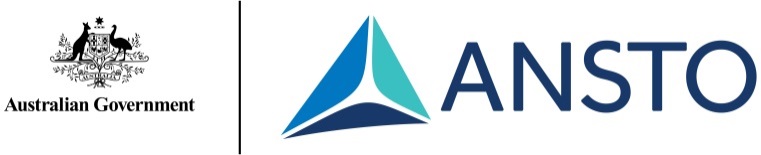 SourceRadioactivity (counts per second)Radioactivity (counts per second)Radioactivity (counts per second)Radioactivity (counts per second)SourceNo coverPaperAluminium LeadABCSourceType of radiationJustification: Why do you think it is this radiation?ABCParticle nameTrack diagramExplanation of trackThe radioactive decay of technetium-99m The radioactive decay of technetium-99m time(hours)activity                        (counts per second, cps)012500.2512150.511800.75114611114299247882478Number of hours (x)Initial activity (Ao)Activity after x hours (At)calculated half life14MaterialReactor componentFunctionHeavy watermade with deuterium Hafniumencased in stainless steel Light watermade with hydrogen Uraniumenriched with 19.75 % U-235electric fieldmagnetic fieldRadioactive parent isotopeProducts of decay of parent nucleusProducts of decay of parent nucleusRadioactive parent isotopeDaughter elementSymbol for radiation emitted